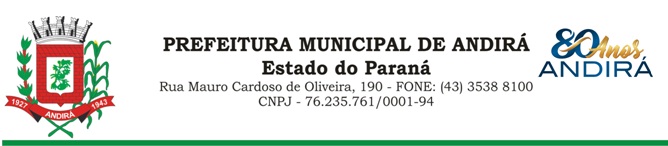 PORTARIA Nº. 17.182 DE 02 DE JUNHO DE 2023IONE ELISABETH ALVES ABIB, Prefeita Municipal de Andirá, Estado do Paraná, usando das atribuições que lhe são conferidas por lei e,	CONSIDERANDO a Portaria nº. 17.132 de 05 de maio de 2023, a qual interrompeu, a partir do dia 08 de maio de 2023, o período de férias da Servidora ANDRÉA REGINA DOS SANTOS NEVES, R E S O L V E: Art. 1º - Conceder 08 dias remanescentes das férias, a partir do dia 10 de julho de 2023, a Servidora Pública Municipal, ANDRÉA REGINA DOS SANTOS NEVES, ocupante do cargo de AUXILIAR DE ENFERMAGEM. A Servidora atualmente está lotada na Secretaria Municipal da Saúde. Art. 2°- Esta Portaria entra em vigor na data de sua publicação.Art. 3º- Ficam revogadas as disposições em contrário.Paço Municipal Bráulio Barbosa Ferraz, Município de Andirá, Estado do Paraná, em 02 de junho de 2023, 80º da Emancipação Política.IONE ELISABETH ALVES ABIB      PREFEITA MUNICIPAL